NACIONALINĖ MOKĖJIMO AGENTŪRa
PRIE ŽEMĖS ŪKIO MINISTERIJOSRokiškio rajono vietos veiklos grupeiRespublikos g. 9442136 Rokiškis 	_________________ Nr. _________________	Į 2017-11-09              Nr. SD-11-02________          2017-12-05               Nr. SD-12-03 2017-12-DĖL VIETOS PLĖTROS STRATEGIJOS KEITIMO BRK-Kopija Lietuvos Respublikos žemės ūkio ministerijosKaimo plėtros departamentoAlternatyviosios veiklos skyriuiGedimino pr. 1901103 VilniusGerb. pareiškėjau (-a),Nacionalinė mokėjimo agentūra prie Žemės ūkio ministerijos (toliau – NMA), įvertinusi Jūsų 2017 m. lapkričio 9 d. raštu Nr. SD-11-02 „Dėl vietos plėtros strategijos keitimo“ ir 2017 m. gruodžio 5 d. raštu Nr. SD-12-03 „Dėl vietos plėtros strategijos keitimo“ pateiktą Vietos plėtros strategijos                 Nr. 42VS-KP-15-1-06809-PR001 „Rokiškio kaimo strategija 2014-2020“ (toliau – VPS), įgyvendinamos pagal Lietuvos kaimo plėtros 2014–2020 metų programos priemonę „LEADER“, keitimą, vadovaudamasi VPS administravimo taisyklių 82.8.2.1. papunkčiu informuoja, kad priėmė sprendimą patvirtinti VPS keitimą. Dėl išsamesnės informacijos galite kreiptis telefonu (8 5) 250 0319, elektroniniu paštu (adresu jurgita.grigaliuniene@nma.lt) arba raštu. Klausdami raštu ar elektroniniu paštu, Jūs turėtumėte nurodyti savo asociacijos pavadinimą, kodą, adresą, telefono numerį. Taip pat išsamesnė informacija Jums bus suteikta tiesiogiai atvykus į NMA adresu: Blindžių g. 17, Vilnius.Informacija šiame pranešime gali būti konfidenciali ir skirta tik asmeniui, kuriam yra adresuota. Jeigu Jūs šį pranešimą gavote per klaidą, prašome nedelsiant jį sunaikinti ir apie tai informuoti siuntėją. Jūs negalite atskleisti šiame pranešime esančios informacijos.PRIDEDAMA:Rokiškio rajono vietos veiklos grupės  partnerių asociacijos  „Rokiškio kaimo strategija 2014-2020“  Nr. 42VS-KP-15-1-06809-PR001, 94 lapai.PagarbiaiKaimo plėtros ir žuvininkystės programų departamento 			          kaimo vystymo programų skyriaus vedėja 				                  Virginija Liukpetrytė Jurgita Grigaliūnienė, tel. (8 5) 250 0319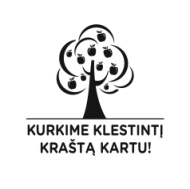 